Математика 4 класс. Галикеева Альфия Рафиловна. МБОУ СОШ №3 с.Толбазы  Аургазинский район  РБ.Тема : Скорость. Время. Расстояние.Цель:  дать понятие о времени, скорости и расстоянии.Задачи.Обучающие: формировать  умение решать задачи на движение, навыки устного счета, действий с многозначными числами.Развивающие: повышать интерес к математике за счет активизации работы детей на уроке, развивать логическое мышление, память, внимание, расширять кругозор, углублять знания детей об окружающем мире.Воспитательные: воспитывать коммуникативную культуру, формировать объективную самооценку.Оборудование.Для учителя:  компьютер, мультимедиапроектор (интерактивная доска).Для учащихся: индивидуальные карточки с заданием, листы самооценкиОрганизационный момент. - А сегодня устный счёт -В зимний лес лыжный поход!Наш поход начался. В пути все должны помогать друг другу, если появятся какие - то трудности.Дорога неровная, то холмы, то равнины,С горки вверх, с горки вниз,Знания – вот лучший приз!(На доске изображена неровная дорога, состоящая из треугольников, на обратной стороне буквы)а) Найти произведение чисел 6 и 8.б) Найти частное чисел 45 и 5.в) Произведение каких двух однозначных чисел равно 16.г) Какое число нужно умножить само на себя, чтобы получилось 81?д) Чему равна разность чисел 45 и 20?е) 80 уменьшить в 2 раза.ж) 30 увеличить в 2 раза.з) 6 умножить на 7.и) При каком значении а верно равенство 6 * а=0?(После ответов детей беру по одному треугольнику и поворачиваю другой стороной. Получилось слово РАССТОЯНИЕ). - Прочитаем, какое слово получилось. - Назовите единицы измерения расстояния. (км, м, дм, см, мм) - Наперекор снегам и вьюгам Летим на лыжах друг за другом.Впереди препятствие: дорогу замело сугробами. Надо расчистить дорогу.У каждого есть номер, расшифруйте его и запишите на доске. Кто вперёд?(Получилось 3 18 6 13 33 в  р е м  я) - Назовите единицы измерения времени. (век, год, неделя, месяц, сутки, час, минута, секунда). - Сколько месяцев в 10 годах? - 1 час 30 мин. Сколько это минут? - Сколько секунд в 1 минуте? - Полминуты. Сколько это секунд? - Четверть часа. Сколько это минут?(Дети называют ответы, а учитель переворачивает «заносы»,получилось 120, 90, 60, 30, 15) - Какое число лишнее? Почему? (Рассмотреть все варианты: 120, т. к. оно трёхзначное; 15, т. к. остальные числа круглые)(Убираю число 15, получился ряд чисел: 120, 90, 60, 30) - По какому принципу составлен этот ряд чисел? (Каждое следующее число меньше предыдущего на 30) - Дальше вдруг сугроб огромный -Развалился вдоль и вширьЭтот снежный богатырь,Объезжать его мы сталиИ задачи увидали.Задача 1.Зайцы по лесу бежалиВолчьи следы на дороге считали.Стая большая волков здесь прошла,Каждая лапа в снегу их видна.Оставили волки 40 следов.Сколько , скажите здесь было волков?2.Проверка домашнего задания:Дома вы решали примеры на порядок действий с многозначными числами с. 96, № 8 (1-2 ст.). Давайте проверим, слушайте, если ответ у вас не сходится, зачеркивайте и дома сделаете работу над ошибками (сильный ученик читает ответы, все проверяют). Если у вас все правильно, поставьте в листе оценки «плюсик».3. Повторение.Действия с многозначными числами, использование алгоритма действий.- А сейчас я хочу проверить, как быстро и хорошо вы решаете такие примеры самостоятельно. У большинства из вас есть листочек с примером. Сейчас запишите его в тетрадь, составьте программу действий и решите пример. На решение примера у вас 3 минуты.Всего 23 примера по количеству букв во всех словах.1 485 : 5 . 4 = 1 1882 496 : 8 . 7 =  2 1849 999 : 9 . 8 = 8 8888 957 + 32 027 + 278 546 = 319 530823 + 43 264 + 354 120 = 398 2075 110 . 6 – 99 : 33 = 306578 130 . 5 + 72 : 24 =  40 65382 000 – 4 730 .  8 =  44 16093 000 – 8 691 . 7 =  32 1634689 . 5 + 97308 = 120 75390 000 – 6 . 2 509 = 74 94676090 . 4 – 52 673 = 251 6877150 . 6 – 70 : 14 = 42 89527 050 . 8  -   32 914 : 7 = 211 69850 320 : 8 – 42 14 : 7 = 5 68850400 . 3 : 9 – 3 050 : 5 . 8 = 11 9206 800 – 1648 : 8 + 78 . 4 = 6 90631 100 – ( 4 180 . 3 + 236 . 8) = 16 672(2600 – 2 320) : 4 + 140 . 3 = 490400 800 – (3 980 . 7 – 580) = 373 52050 786 + (8091 . 3 : 9 – 97) = 53 38670 900– 13 200 : 100 : 6 = 70 8789 235 + 4 . (536 : 8) = 9 503Для слабых детей дается индивидуальное задание на карточках:Индивидуальная карточка:Ты можешь выбрать любой уровень и при правильном решении получить указанное количество баллов, но будь внимателен, рассчитай свои силы.1 уровень (3 балла)6 450 : 6 = 10756036 : 4 = 15094 956 : 7= 7082 уровень (4 балла)27 356 – 160 . 3 = 27 8363 уровень (5 баллов)82 000 – 4 730 . 8 + 4 585 = 48 745Доска.Среди данных обозначений выберите те единицы измерения, связаны с нашей темой – движением, распределите их в три столбикаГод, сутки, часы, минуты, секунды, кв. метр, км/ч, кв. см, м/сек, ц, м/мин, кв. дм., литр.Хорошо.Физическая минутка.Ребята, какой смысл мы вкладываем в следующие выражения:а) автомобиль движется со скоростью 80 км/ч;
б) космический корабль летит со скоростью 8 км/с;
в) пингвин плавает со скоростью 25 км/ч;
г) скорость течения реки 4 км/ч.Молодцы.ДоскаПодойти к чертежу и составить задачу.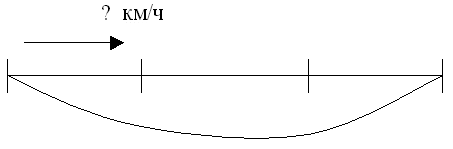 – Что известно? (расстояние и время) Покажите на чертеже– Что нужно узнать? (скорость)– Как найти скорость? (ответы детей)Работа на доскеСоставьте две обратные задачи.Работа на доске.Хорошо.А сейчас мы с Вами закрепим сегодняшний материал (карточки)Закрепление пройденного.92 км, 4 м, -7 км, 25 м.Х : 3 = 70+140. Решим задачу.Машина за три часа проехал 180 км. Сколько проехала машина за 1 час?Изобразите условие задачи графически. - Что обозначает число 180? - Как показать на рисунке?Что означает 3 час?Как изобразить? - Запишите решение задачи. - Как решили задачу? Что такое 60 км? 1 час? - Как называется расстояние, пройденное за 1 час? - Найдите ответ на вопрос в учебнике. - Значит, что мы узнали, решая задачу? - Как же найти скорость? - Каковы единицы измерения скорости?(Составляем из карточек единицы измерения скорости: км/ч, м/ч, км/мин, км/с, м/мин, м/с…) - Но бывают и другие единицы измерения скорости. Например, моряки измеряют скорость в «узлах». 1 узел = 2 км/ч.-Давайте, решим ещё одну задачу.- Итак, о чем эта задача? (о слоне)- Что мы узнаем о слоне из задачи? Как двигается слон? (первые два часа он шел со скоростью , а следующие два часа – ) * При смене слайда по щелчку  появляется первая часть задачи и изображение шагающего слона. По 2 щелку – вторая часть задачи с вопросом. По 3 щелчку - путь слона. По 4-5  щелчку – намечаются первые 2 часа и скорость первой половины пути. По 6-7  щелчку – выделяются еще два часа и скорость второй части пути. По 8 щелчку слон начинает двигаться, задача анимируется – дети получают наглядное представление об особенностях движения слона и изменении его скорости.- Какие данные мы имеем? (время и скорость)- Что нужно узнать? (расстояние)- Заполним таблицу –  (на интерактивной доске с помощью маркера)По щелчку текст задачи исчезает.Ученик решает у меловой доски с объяснением.Итог урока.Чтобы найти расстояние, надо скорость умножить на время! 
Чтобы найти скорость, надо из расстояния вычесть время. 
Чтобы найти скорость , надо расстояние разделит на время. 
Чтобы найти время, надо расстояние умножить на скорость. 
Чтобы найти время, надо расстояние разделить на скорость.  Оценки.Домашнее задание.VtSкм/ччкмм/минминдмм/сексексммм